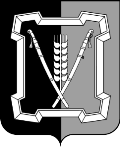 АДМИНИСТРАЦИЯ КУРСКОГО МУНИЦИПАЛЬНОГО ОКРУГАСТАВРОПОЛЬСКОГО КРАЯП О С Т А Н О В Л Е Н И Е19 сентября 2022 г.	ст-ца Курская	               № 977	           О внесении изменений в Положение о контрактной службе администрации Курского муниципального округа Ставропольского края, утвержденное  постановлением администрации Курского муниципального округа Ставропольского края от 24 января 2022 г. № 56 В соответствии с Федеральными законами от 16 апреля 2022 г.                  № 104-ФЗ «О внесении изменений в отдельные законодательные акты Российской Федерации», от 11 июня 2022 г. № 160-ФЗ «О внесении изменений в статью 3 Федерального закона «О закупках товаров, работ, услуг отдельными видами юридических лиц» и Федеральный закон «О контрактной системе в сфере закупок товаров, работ, услуг для обеспечения государственных и муниципальных нужд»администрация Курского муниципального округа Ставропольского края ПОСТАНОВЛЯЕТ:1. Утвердить прилагаемые изменения, которые вносятся в Положение о контрактной службе администрации Курского муниципального округа Ставропольского края, утвержденное постановлением администрации Курского муниципального округа Ставропольского края от 24 января 2022 г. № 56.2. Отделу по организационным и общим вопросам администрации Курского муниципального округа Ставропольского края официально обнародовать настоящее постановление на официальном сайте администрации Курского муниципального округа Ставропольского края в информационно-телекоммуникационной сети  «Интернет».3. Настоящее постановление вступает в силу со дня его официального обнародования на официальном сайте администрации Курского муниципального округа Ставропольского края в информационно-телекоммуника-ционной сети  «Интернет».Временно исполняющий полномочия главыКурского муниципального округаСтавропольского края, первый заместитель главы администрации Курского муниципального округа Ставропольского края                                                             П.В.БабичевИЗМЕНЕНИЯ,которые вносятся в Положение о контрактной службе администрации Курского муниципального округа Ставропольского края1. Подпункт 7 пункта 10.4 изложить в следующей редакции:«7) направляет в порядке, предусмотренном статьей 104 Федерального закона, в федеральный орган исполнительной власти, уполномоченный на осуществление контроля в сфере закупок, информации об участниках закупок, уклонившихся от заключения контрактов, а также поставщиках (подрядчиках, исполнителях), не исполнивших или ненадлежащим образом исполнивших обязательства, предусмотренные контрактами, в целях включения указанной информации в реестр недобросовестных поставщиков (подрядчиков, исполнителей).».2. Раздел 3 дополнить пунктом 10.6 следующего содержания:«10.6. Руководитель контрактной службы, работники контрактной службы обязаны при осуществлении закупок принимать меры по предотвращению и урегулированию конфликта интересов в соответствии с Федеральным законом от 25 декабря 2008 г. № 273-ФЗ «О противодействии коррупции, в том числе с учетом информации, предоставленной заказчику в соответствии с частью 23 статьи 34 Федерального закона.». Заместитель главы администрации Курского муниципального округа Ставропольского края                                                                     О.В.БогаевскаяУТВЕРЖДЕНЫпостановлением администрацииКурского муниципального округаСтавропольского края от 19 сентября 2022 г. № 977